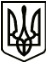 УкраїнаМЕНСЬКА МІСЬКА РАДАЧернігівська областьВИКОНАВЧИЙ КОМІТЕТПРОЄКТ  РІШЕННЯ25 червня 2021 року                        м. Мена                           №Про роботу КУ «Центр професійного розвитку педагогічних працівників Менської міської ради»	Заслухавши звіт директора КУ «Центр професійного розвитку педагогічних працівників Менської міської ради» Бикової О.В. про роботу установи, керуючись ст.ст. 29, 32 Закону України «Про місцеве самоврядування в Україні»,   виконавчий комітет Менської міської ради ВИРІШИВ:	1. Звіт директора Комунальної установи «Центр професійного розвитку педагогічних працівників Менської міської ради» Бикової Олени Віталіївни про роботу установи взяти до відома (додається).	2. Комунальній установі «Центр професійного розвитку педагогічних працівників Менської міської ради» (Бикова О.В.):1) продовжувати роботу з реалізації Стратегії розвитку КУ «Центр професійного розвитку педагогічних працівників Менської міської ради», відповідно до затвердженого плану;2) до 01.07.2021 завершити роботу зі складання та підписання Договору про співробітництво територіальних громад  у формі реалізації спільного проекту із Березнянською селищною територіальною громадою;3) до кінця поточного року провести роботу з розширення сфери діяльності  установи щодо надання консультативно-методичних послуг закладам освіти та педагогічним працівникам інших територіальних громад;	4) постійно розширювати середовище покриття інформаційної системи установи через онлайн-сервіси, онлайн-платформи;5) протягом серпня-жовтня поточного року провести роботу по створенню спільноти «Професійне зростання молодого педагога»;	6) здійснювати психолого-педагогічну, консультативну, інформаційно-технологічну, практичну підготовки новопризначеним педагогічним працівникам (в тому числі керівникам закладів освіти, молодим педагогам). 	3. Контроль за виконанням рішення покласти на заступника міського голови з питань діяльності виконавчих органів ради Прищепу В.В.Міський голова 								 Г.А. Примаков